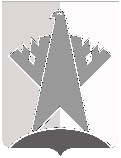 ДУМА СУРГУТСКОГО РАЙОНАХанты-Мансийского автономного округа - ЮгрыРЕШЕНИЕ«30» июня 2022 года                                                                                                          № 313-нпа    г. СургутДума Сургутского района решила:1. Внести в решение Думы Сургутского района от 26 июня 2015 года № 718-нпа «О Порядке избрания главы Сургутского района Думой Сургутского района из числа кандидатов, представленных конкурсной комиссией по результатам конкурса» следующее изменение:пункт 4 приложения к решению изложить в следующей редакции:«4. На заседании Думы Сургутского района кандидаты поочередно 
(в алфавитном порядке) выступают со своим докладом о видении работы главы Сургутского района, планируемых действиях по развитию Сургутского района.».2. Решение вступает в силу после его официального опубликования (обнародования). О внесении изменения в решение Думы Сургутского района от 26 июня 2015 года № 718-нпа «О Порядке избрания главы Сургутского района Думой Сургутского района из числа кандидатов, представленных конкурсной комиссией по результатам конкурса»Председатель Думы Сургутского районаВ.А. Полторацкий«30» июня 2022 годаИсполняющий полномочия главы Сургутского районаМ.Э. Нигматуллин «30» июня 2022 года